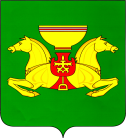 от                                                         с. Аскиз			      №         	В соответствии с пунктом 2 статьи 53 Федерального закона от 06.10.2003 года №131-ФЗ «Об общих принципах организации местного самоуправления в Российской Федерации», статьей 4 Федерального закона от 29.12.2012 N 273-ФЗ "Об образовании в Российской Федерации" в целях упорядочения штатной численности персонала  в муниципальных общеобразовательных организациях Аскизского района, рациональной организации работы и контроля за использованием бюджетных средств, руководствуясь ст.ст.35, 40 Устава муниципального образования Аскизский район от 20.12.2005 года, Администрация Аскизского района Республики Хакасия постановляет:1.Утвердить нормативы штатной численности бухгалтеров в муниципальных общеобразовательных организациях, согласно приложению № 1.2. Утвердить нормативы штатной численности работников по приготовлению питания в муниципальных общеобразовательных организациях, согласно приложению № 2.3. Руководителям муниципальных общеобразовательных организаций Аскизского района привести структуру и штатное расписание в соответствии с утвержденными настоящим постановлением предельными нормативами численности бухгалтеров и работников по приготовлению питания.4. Опубликовать настоящее постановление на сайте Администрации Аскизского района Республики Хакасия.5. Настоящее постановление распространяется на правоотношения, возникшие  с 01.01.2021 года.6. Контроль за исполнением настоящего постановления возложить на первого заместителя Главы Администрации Аскитзского района Костякова Е.Ю.Глава Администрации		                                                        А.В.Челтыгмашев	Приложение № 1                                                                                     к постановлению Администрации Аскизского района Республики   Хакасия                                                                                            от « __» _________20__  № ____Нормативы штатной численности бухгалтеров в  муниципальных общеобразовательных организациях 	1. Нормативы  штатной численности бухгалтеров в муниципальных общеобразовательных организациях, реализующих программы начального общего, основного общего и среднего общего образования рассчитывать по таблицы 1.                                                                                                                                  Таблица 1		Должность главного бухгалтера, бухгалтера устанавливается в школах при наличии ведения самостоятельного бухгалтерского учета и отчетности.		 При расчете штатной численности бухгалтеров в муниципальных общеобразовательных организациях, реализующих программы начального общего, основного общего и среднего общего образования рекомендуется учитывать плановую наполняемость классов комплектов в городе 25 обучающихся, в сельской местности 16 обучающихся, наполняемость на 1 класс-комплект при адаптированных основных программах учитывать 12 обучающихся.		2. Если в общеобразовательной организации имеется пришкольный интернат или общеобразовательная организация осуществляет образовательную деятельность по адаптированным основным программам, то применяются дополнительные нормативы и рассчитываются по таблицы 2.                                                                                                                                    Таблица 2	3. В случае наличия в структуре образовательной организации структурного подразделения – детский сад применяются дополнительные нормативы штатной численности бухгалтеров, согласно таблицы 3. (на 1 дошкольное учреждение)      Таблица 3Приложение № 2                                                                                     к постановлению Администрации Аскизского района Республики   Хакасия                                                                                            от « __» _________20__  № ____Нормативы штатной численности работников по приготовлению питания в  муниципальных общеобразовательных организациях	   1. Нормативы штатной численности работников по приготовлению питания в  муниципальных общеобразовательных организациях, реализующих программы начального общего, основного общего и среднего общего образования  (филиалах и корпусах, имеющих отдельные столовые) рассчитывать по таблицы 1.                                                                                                                                  Таблица 1	Количество питающихся учитывается на 1 января очередного учебного года.	Рекомендуемое наименование должностей работников, участвующих в процессе приготовления и раздачи пищи: заведующий производством (шеф-повар), повар, кухонный рабочий, буфетчик и другие должности работников, участвующих в процессе приготовления и раздачи пищи. 	В общеобразовательных организациях, где количество  питающихся не менее 400 человек, дополнительно к нормативной численности работников по приготовлению питания, установленных в таблице 1, вводится 1 штатная единица заведующего производством (шеф-повар).	Если образовательная организация имеет в своей структуре филиалы, имеющие отдельные столовые, с количеством обучающихся 20 и менее, то нормативная численность работников по приготовлению питания устанавливается в размере 1 штатной единицы на один филиал. 	Если образовательная организация имеет статус интерната или общеобразовательная организация осуществляет образовательную деятельность по адаптированным основным общеобразовательным программам, дополнительно к нормативной численности работников по приготовлению питания, установленных в таблице 1, вводится дополнительно штатная численность работников по приготовлению питания   согласно таблицы 2, в зависимости от численности воспитанников, проживающих в интернате.                                                                                                                 Таблица 2В случае наличия в структуре образовательной организации структурного подразделения дошкольного образования, на каждое дошкольное структурное подразделение – детский сад применяются дополнительные нормативы штатной численности работников по приготовлению питания, согласно таблицы 3.                                                                                                                 Таблица 3В случае, если в дошкольном структурном подразделении – детский сад количество детей 20 и менее, то нормативная численность работников по приготовлению питания устанавливается в размере 1 штатная единица. РОССИЙСКАЯ ФЕДЕРАЦИЯАДМИНИСТРАЦИЯАСКИЗСКОГО РАЙОНАРЕСПУБЛИКИ ХАКАСИЯРОССИЙСКАЯ ФЕДЕРАЦИЯАДМИНИСТРАЦИЯАСКИЗСКОГО РАЙОНАРЕСПУБЛИКИ ХАКАСИЯРОССИЯ ФЕДЕРАЦИЯЗЫХАКАС РЕСПУБЛИКАЗЫНЫНАСХЫС АЙМАFЫНЫНУСТАF-ПАСТААРОССИЯ ФЕДЕРАЦИЯЗЫХАКАС РЕСПУБЛИКАЗЫНЫНАСХЫС АЙМАFЫНЫНУСТАF-ПАСТААПОСТАНОВЛЕНИЕПОСТАНОВЛЕНИЕПОСТАНОВЛЕНИЕ№ п/пНаименование должностиКоличество штатных единиц в зависимости от числа классов - комплектовКоличество штатных единиц в зависимости от числа классов - комплектовКоличество штатных единиц в зависимости от числа классов - комплектовКоличество штатных единиц в зависимости от числа классов - комплектовКоличество штатных единиц в зависимости от числа классов - комплектовКоличество штатных единиц в зависимости от числа классов - комплектовКоличество штатных единиц в зависимости от числа классов - комплектовКоличество штатных единиц в зависимости от числа классов - комплектовдо 66-1516-2021-2526-3031-3536-4041-4546-5051-551Главный бухгалтер00111111112Старший бухгалтер на правах главного0,50,5000000003Бухгалтер00,50,51,01,251,551,752,02,252,5Нормативная численность бухгалтеровКоличество штатных единиц в зависимости от количества воспитанников, проживающих в интернате (чел.), до:Количество штатных единиц в зависимости от количества воспитанников, проживающих в интернате (чел.), до:Количество штатных единиц в зависимости от количества воспитанников, проживающих в интернате (чел.), до:Количество штатных единиц в зависимости от количества воспитанников, проживающих в интернате (чел.), до:Количество штатных единиц в зависимости от количества воспитанников, проживающих в интернате (чел.), до:Количество штатных единиц в зависимости от количества воспитанников, проживающих в интернате (чел.), до:Количество штатных единиц в зависимости от количества воспитанников, проживающих в интернате (чел.), до:Количество штатных единиц в зависимости от количества воспитанников, проживающих в интернате (чел.), до:10090120150180210220221 и выше 0,50,751,01,01,251,251,251,5Нормативная численность бухгалтеровКоличество штатных единиц в зависимости от количества групп в дошкольных учреждениях, до:Количество штатных единиц в зависимости от количества групп в дошкольных учреждениях, до:Количество штатных единиц в зависимости от количества групп в дошкольных учреждениях, до:Количество штатных единиц в зависимости от количества групп в дошкольных учреждениях, до:Количество штатных единиц в зависимости от количества групп в дошкольных учреждениях, до:34-89-2021-24Свыше 24 0,51,01,522,0Нормативная численность работников по приготовлению питанияКоличество штатных единиц в зависимости от количества питающихся в школе (чел.)Количество штатных единиц в зависимости от количества питающихся в школе (чел.)Количество штатных единиц в зависимости от количества питающихся в школе (чел.)Количество штатных единиц в зависимости от количества питающихся в школе (чел.)Количество штатных единиц в зависимости от количества питающихся в школе (чел.)Количество штатных единиц в зависимости от количества питающихся в школе (чел.)Количество штатных единиц в зависимости от количества питающихся в школе (чел.)Количество штатных единиц в зависимости от количества питающихся в школе (чел.)Количество штатных единиц в зависимости от количества питающихся в школе (чел.)Количество штатных единиц в зависимости от количества питающихся в школе (чел.)Количество штатных единиц в зависимости от количества питающихся в школе (чел.)Количество штатных единиц в зависимости от количества питающихся в школе (чел.)Количество штатных единиц в зависимости от количества питающихся в школе (чел.)Количество штатных единиц в зависимости от количества питающихся в школе (чел.)Нормативная численность работников по приготовлению питанияДо 150151-200201-300301-400401-500501-600601-700701-800801-900901-10001001-11001101-12001201-13001301 и вышеНормативная численность работников по приготовлению питания1,52,02,53,03,54,04,555,56,06,577,58,5Наименование должностиКоличество штатных единиц в зависимости от количества воспитанников, до:Количество штатных единиц в зависимости от количества воспитанников, до:Количество штатных единиц в зависимости от количества воспитанников, до:Количество штатных единиц в зависимости от количества воспитанников, до:Нормативная численность работников по приготовлению питания5051-7576-120121 и выше1,52,02,252,5Нормативная численность работников по приготовлению питанияКоличество штатных единиц в зависимости от количества детском учреждении, до: (чел.)Количество штатных единиц в зависимости от количества детском учреждении, до: (чел.)Количество штатных единиц в зависимости от количества детском учреждении, до: (чел.)Количество штатных единиц в зависимости от количества детском учреждении, до: (чел.)Количество штатных единиц в зависимости от количества детском учреждении, до: (чел.)Количество штатных единиц в зависимости от количества детском учреждении, до: (чел.)Количество штатных единиц в зависимости от количества детском учреждении, до: (чел.)Количество штатных единиц в зависимости от количества детском учреждении, до: (чел.)Количество штатных единиц в зависимости от количества детском учреждении, до: (чел.)Количество штатных единиц в зависимости от количества детском учреждении, до: (чел.)Количество штатных единиц в зависимости от количества детском учреждении, до: (чел.)Количество штатных единиц в зависимости от количества детском учреждении, до: (чел.)Количество штатных единиц в зависимости от количества детском учреждении, до: (чел.)Нормативная численность работников по приготовлению питания30506080100110120140160175190210225260290Нормативная численность работников по приготовлению питания22,533,544,555,566,577,588,59,5